Российская ФедерацияИркутская область Нижнеилимский районАдминистрация Новоигирминского городского поселения__ПОСТАНОВЛЕНИЕ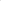 от « 10 » августа 2018 года № 498Новоигирминское городское поселение «Об утверждении плана мероприятий администрации Новоигирминского городского поселения по противодействию коррупции на 2018-2020 годы»В целях повышения эффективности деятельности органов местного самоуправления, обеспечения координации и взаимодействия в работе по противодействию коррупции, создания эффективной системы профилактики коррупционных правонарушений в администрации Новоигирминского городского поселения, на основании Федерального закона «О противодействии коррупции» от 25 декабря 2008 года № 273-ФЗ, Указом Президента Российской Федерации от 29 июня 2018 года № 378 «О национальном плане противодействия коррупции на 2018-2020 годы», руководствуясь статьями 24, 50 Устава Новоигирминского муниципального образования, администрация Новоигирминского городского поселения, 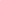 ПОСТАНОВЛЯЕТ:1. Утвердить План мероприятий администрации Новоигирминского городского поселения по противодействию коррупции на 2018-2020 годы (Приложение № 1).2. Настоящее Постановление подлежит официальному опубликованию в периодическом издании Новоигирминского городского поселения «Игирминский вестник» и размещению на официальном сайте Новоигирминского городского поселения http://new-igirma.irkobl.ru/, вступает в силу со дня его официального опубликования.3. Контроль за исполнением настоящего постановления возложить на заместителя главы администрации Мацегора СВ.И.о. Главы Новоигирминскогогородского поселения                                                                       С.В. МацегораПриложение № 1 к постановлению администрацииНовоигирминского городского поселения   от «10» августа 2018 г. № 498План мероприятий администрации Новоигирминского городского поселения по противодействию коррупции на 2018 — 2020 годы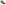 п/пп/пМероприятиеМероприятиеМероприятиеМероприятиеСрок исполнения Срок исполнения Срок исполнения Срок исполнения Ответственный за проведение1. Организационные мероприятия1. Организационные мероприятия1. Организационные мероприятия1. Организационные мероприятия1. Организационные мероприятия1. Организационные мероприятия1. Организационные мероприятия1. Организационные мероприятия1. Организационные мероприятия1.1.1.1.Обеспечение деятельности по противодействию коррупции в администрации Новоигирминского городского поселенияОбеспечение деятельности по противодействию коррупции в администрации Новоигирминского городского поселенияОбеспечение деятельности по противодействию коррупции в администрации Новоигирминского городского поселенияОбеспечение деятельности по противодействию коррупции в администрации Новоигирминского городского поселенияПостоянноПостоянноПостоянноПостоянноГлава НГПНачальник отдела по правовому и кадровому обеспечению1.21.2Подготовка отчета о реализацииПлана мероприятий по противодействию коррупции в администрацииНовоигирминского городского поселенияПодготовка отчета о реализацииПлана мероприятий по противодействию коррупции в администрацииНовоигирминского городского поселенияПодготовка отчета о реализацииПлана мероприятий по противодействию коррупции в администрацииНовоигирминского городского поселенияПодготовка отчета о реализацииПлана мероприятий по противодействию коррупции в администрацииНовоигирминского городского поселения2 раза в год2 раза в год2 раза в год2 раза в годНачальник отдела по правовому и кадровому обеспечению2. Противодействие коррупции при прохождении муниципальной службы в администрации Новоигирминского городского поселения2. Противодействие коррупции при прохождении муниципальной службы в администрации Новоигирминского городского поселения2. Противодействие коррупции при прохождении муниципальной службы в администрации Новоигирминского городского поселения2. Противодействие коррупции при прохождении муниципальной службы в администрации Новоигирминского городского поселения2. Противодействие коррупции при прохождении муниципальной службы в администрации Новоигирминского городского поселения2. Противодействие коррупции при прохождении муниципальной службы в администрации Новоигирминского городского поселения2. Противодействие коррупции при прохождении муниципальной службы в администрации Новоигирминского городского поселения2. Противодействие коррупции при прохождении муниципальной службы в администрации Новоигирминского городского поселения2. Противодействие коррупции при прохождении муниципальной службы в администрации Новоигирминского городского поселения2.12.1Прием на муниципальную службу граждан в соответствии с квалификационными требованиями необходимыми для исполнения должностных обязанностей.Прием на муниципальную службу граждан в соответствии с квалификационными требованиями необходимыми для исполнения должностных обязанностей.Прием на муниципальную службу граждан в соответствии с квалификационными требованиями необходимыми для исполнения должностных обязанностей.Прием на муниципальную службу граждан в соответствии с квалификационными требованиями необходимыми для исполнения должностных обязанностей.При приеме на муниципальную службуПри приеме на муниципальную службуПри приеме на муниципальную службуПри приеме на муниципальную службуГлава НГП Ведущий специалист отдела по правовому и кадровому обеспечению2.22.2Проведение обучения для лиц, впервые поступивших на муниципальную службу, по основным обязанностям, ограничениям и запретам, налагаемым на муниципальных служащих в целях противодействия коррупцииПроведение обучения для лиц, впервые поступивших на муниципальную службу, по основным обязанностям, ограничениям и запретам, налагаемым на муниципальных служащих в целях противодействия коррупцииПроведение обучения для лиц, впервые поступивших на муниципальную службу, по основным обязанностям, ограничениям и запретам, налагаемым на муниципальных служащих в целях противодействия коррупцииПроведение обучения для лиц, впервые поступивших на муниципальную службу, по основным обязанностям, ограничениям и запретам, налагаемым на муниципальных служащих в целях противодействия коррупцииПо мере необходимостиПо мере необходимостиПо мере необходимостиПо мере необходимостиВедущий специалист отдела по правовому и кадровому обеспечению2.22.2Проведение обучения для лиц, впервые поступивших на муниципальную службу, по основным обязанностям, ограничениям и запретам, налагаемым на муниципальных служащих в целях противодействия коррупцииПроведение обучения для лиц, впервые поступивших на муниципальную службу, по основным обязанностям, ограничениям и запретам, налагаемым на муниципальных служащих в целях противодействия коррупцииПроведение обучения для лиц, впервые поступивших на муниципальную службу, по основным обязанностям, ограничениям и запретам, налагаемым на муниципальных служащих в целях противодействия коррупцииПроведение обучения для лиц, впервые поступивших на муниципальную службу, по основным обязанностям, ограничениям и запретам, налагаемым на муниципальных служащих в целях противодействия коррупцииПо мере необходимостиПо мере необходимостиПо мере необходимостиПо мере необходимостиВедущий специалист отдела по правовому и кадровому обеспечению2.22.2Проведение обучения для лиц, впервые поступивших на муниципальную службу, по основным обязанностям, ограничениям и запретам, налагаемым на муниципальных служащих в целях противодействия коррупцииПроведение обучения для лиц, впервые поступивших на муниципальную службу, по основным обязанностям, ограничениям и запретам, налагаемым на муниципальных служащих в целях противодействия коррупцииПроведение обучения для лиц, впервые поступивших на муниципальную службу, по основным обязанностям, ограничениям и запретам, налагаемым на муниципальных служащих в целях противодействия коррупцииПроведение обучения для лиц, впервые поступивших на муниципальную службу, по основным обязанностям, ограничениям и запретам, налагаемым на муниципальных служащих в целях противодействия коррупцииПо мере необходимостиПо мере необходимостиПо мере необходимостиПо мере необходимостиВедущий специалист отдела по правовому и кадровому обеспечению2.32.3Обеспечение повышения квалификации муниципальных служащих, в должностные обязанности которых входит участие в противодействии коррупцииОбеспечение повышения квалификации муниципальных служащих, в должностные обязанности которых входит участие в противодействии коррупцииОбеспечение повышения квалификации муниципальных служащих, в должностные обязанности которых входит участие в противодействии коррупцииОбеспечение повышения квалификации муниципальных служащих, в должностные обязанности которых входит участие в противодействии коррупцииежегодноежегодноежегодноежегодноВедущий специалист отдела по правовому и кадровому обеспечению2.42.4Своевременное рассмотрение комиссией по соблюдению требований к служебному поведению муниципальных служащих и урегулированию конфликта интересов вопросов соблюдения муниципальными служащими требований к служебному поведениюСвоевременное рассмотрение комиссией по соблюдению требований к служебному поведению муниципальных служащих и урегулированию конфликта интересов вопросов соблюдения муниципальными служащими требований к служебному поведениюСвоевременное рассмотрение комиссией по соблюдению требований к служебному поведению муниципальных служащих и урегулированию конфликта интересов вопросов соблюдения муниципальными служащими требований к служебному поведениюСвоевременное рассмотрение комиссией по соблюдению требований к служебному поведению муниципальных служащих и урегулированию конфликта интересов вопросов соблюдения муниципальными служащими требований к служебному поведениюВ течение года по мере необходимостиВ течение года по мере необходимостиВ течение года по мере необходимостиВ течение года по мере необходимостиВедущий специалист отдела по правовому и кадровому обеспечению2.42.4Своевременное рассмотрение комиссией по соблюдению требований к служебному поведению муниципальных служащих и урегулированию конфликта интересов вопросов соблюдения муниципальными служащими требований к служебному поведениюСвоевременное рассмотрение комиссией по соблюдению требований к служебному поведению муниципальных служащих и урегулированию конфликта интересов вопросов соблюдения муниципальными служащими требований к служебному поведениюСвоевременное рассмотрение комиссией по соблюдению требований к служебному поведению муниципальных служащих и урегулированию конфликта интересов вопросов соблюдения муниципальными служащими требований к служебному поведениюСвоевременное рассмотрение комиссией по соблюдению требований к служебному поведению муниципальных служащих и урегулированию конфликта интересов вопросов соблюдения муниципальными служащими требований к служебному поведениюВ течение года по мере необходимостиВ течение года по мере необходимостиВ течение года по мере необходимостиВ течение года по мере необходимостиВедущий специалист отдела по правовому и кадровому обеспечению2.52.5Организация своевременной сдачи муниципальными служащими сведений о своих доходах, расходах, об имуществе и обязательствах имущественного характера своих супруги (супруга) и несовершеннолетних детей и приема указанных сведенийОрганизация своевременной сдачи муниципальными служащими сведений о своих доходах, расходах, об имуществе и обязательствах имущественного характера своих супруги (супруга) и несовершеннолетних детей и приема указанных сведенийОрганизация своевременной сдачи муниципальными служащими сведений о своих доходах, расходах, об имуществе и обязательствах имущественного характера своих супруги (супруга) и несовершеннолетних детей и приема указанных сведенийдо 1 апреля;Уточненные сведения — до 30 апреля;Для вновь поступивших на муниципальную службу — при поступлении на муниципальную службудо 1 апреля;Уточненные сведения — до 30 апреля;Для вновь поступивших на муниципальную службу — при поступлении на муниципальную службудо 1 апреля;Уточненные сведения — до 30 апреля;Для вновь поступивших на муниципальную службу — при поступлении на муниципальную службудо 1 апреля;Уточненные сведения — до 30 апреля;Для вновь поступивших на муниципальную службу — при поступлении на муниципальную службуГлава НГП Ведущий специалист отдела по правовому и кадровому обеспечениюГлава НГП Ведущий специалист отдела по правовому и кадровому обеспечению2.62.6Организация размещения сведений о доходах, расходах, об имуществе и обязательствах имущественного характера муниципальных служащих на официальном сайте администрацииНовоигирминского городского поселенияОрганизация размещения сведений о доходах, расходах, об имуществе и обязательствах имущественного характера муниципальных служащих на официальном сайте администрацииНовоигирминского городского поселенияОрганизация размещения сведений о доходах, расходах, об имуществе и обязательствах имущественного характера муниципальных служащих на официальном сайте администрацииНовоигирминского городского поселенияв течение 14 рабочих дней со дня истечения срока, установленного для подачи сведений о доходах, расходах, об имуществе и обязательствах имущественного характерав течение 14 рабочих дней со дня истечения срока, установленного для подачи сведений о доходах, расходах, об имуществе и обязательствах имущественного характерав течение 14 рабочих дней со дня истечения срока, установленного для подачи сведений о доходах, расходах, об имуществе и обязательствах имущественного характерав течение 14 рабочих дней со дня истечения срока, установленного для подачи сведений о доходах, расходах, об имуществе и обязательствах имущественного характераВедущий специалист отдела по правовому и кадровому обеспечениюВедущий специалист отдела по правовому и кадровому обеспечению2.72.7Осуществление в установленном порядке проверок достоверности и полноты сведений, представляемых гражданами при поступлении на муниципальную службу, и муниципальными служащими достоверности и полноты представляемых сведений о доходах и расходах, об имуществе и обязательствах имущественного характера.Осуществление в установленном порядке проверок достоверности и полноты сведений, представляемых гражданами при поступлении на муниципальную службу, и муниципальными служащими достоверности и полноты представляемых сведений о доходах и расходах, об имуществе и обязательствах имущественного характера.Осуществление в установленном порядке проверок достоверности и полноты сведений, представляемых гражданами при поступлении на муниципальную службу, и муниципальными служащими достоверности и полноты представляемых сведений о доходах и расходах, об имуществе и обязательствах имущественного характера.На основании поступившей информацииНа основании поступившей информацииНа основании поступившей информацииНа основании поступившей информацииНачальник отдела по правовому и кадровому обеспечению Ведущий специалист отдела по правовому и кадровому обеспечениюНачальник отдела по правовому и кадровому обеспечению Ведущий специалист отдела по правовому и кадровому обеспечению2.82.8Осуществление контроля за соблюдением муниципальными служащими требований о предотвращении и урегулировании конфликта интересовОсуществление контроля за соблюдением муниципальными служащими требований о предотвращении и урегулировании конфликта интересовОсуществление контроля за соблюдением муниципальными служащими требований о предотвращении и урегулировании конфликта интересовПостоянноПостоянноПостоянноПостоянноНачальник отдела по правовому и кадровому обеспечению Ведущий специалист отдела по правовому и кадровому обеспечениюНачальник отдела по правовому и кадровому обеспечению Ведущий специалист отдела по правовому и кадровому обеспечению2.92.9Включение в перечень вопросов для проведения аттестации, квалификационного экзамена вопросов, направленных на проверку знаний законодательства РФ о противодействии коррупцииВключение в перечень вопросов для проведения аттестации, квалификационного экзамена вопросов, направленных на проверку знаний законодательства РФ о противодействии коррупцииВключение в перечень вопросов для проведения аттестации, квалификационного экзамена вопросов, направленных на проверку знаний законодательства РФ о противодействии коррупцииЕжегодноЕжегодноЕжегодноЕжегодноЗаместитель главы администрации Ведущий специалист отдела по правовому и кадровому обеспечениюЗаместитель главы администрации Ведущий специалист отдела по правовому и кадровому обеспечению2.10Проведение обучающих совещаний для муниципальных служащих по вопросам реализации антикоррупционного законодательства, по соблюдению ограничений, запретов и по исполнению обязанностей, установленных в целях противодействия коррупции, в т.ч. ограничений, касающихся получения подарков, а также разъяснение положений законодательства РФ о противодействии коррупции, в т.ч. об установлении наказания за коммерческий подкуп, получении и дачу взятки, об увольнении в связи с утратой доверия, о порядке проверки сведений, представляемых муниципальными служащими, в соответствии с законодательством РФ о противодействии коррупцииПроведение обучающих совещаний для муниципальных служащих по вопросам реализации антикоррупционного законодательства, по соблюдению ограничений, запретов и по исполнению обязанностей, установленных в целях противодействия коррупции, в т.ч. ограничений, касающихся получения подарков, а также разъяснение положений законодательства РФ о противодействии коррупции, в т.ч. об установлении наказания за коммерческий подкуп, получении и дачу взятки, об увольнении в связи с утратой доверия, о порядке проверки сведений, представляемых муниципальными служащими, в соответствии с законодательством РФ о противодействии коррупциипо необходимости, но не реже 1 раза в 6 месяцевпо необходимости, но не реже 1 раза в 6 месяцевпо необходимости, но не реже 1 раза в 6 месяцевпо необходимости, но не реже 1 раза в 6 месяцевЗаместитель главы администрацииНачальник отдела по правовому и кадровому обеспечению Ведущий специалист отдела по правовому и кадровому обеспечению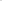 Заместитель главы администрацииНачальник отдела по правовому и кадровому обеспечению Ведущий специалист отдела по правовому и кадровому обеспечениюЗаместитель главы администрацииНачальник отдела по правовому и кадровому обеспечению Ведущий специалист отдела по правовому и кадровому обеспечениюЗаместитель главы администрацииНачальник отдела по правовому и кадровому обеспечению Ведущий специалист отдела по правовому и кадровому обеспечению2.11Формирование кадрового резерва муниципальных служащих (руководителей органов администрации, заместителя главы)Формирование кадрового резерва муниципальных служащих (руководителей органов администрации, заместителя главы)ЕжегодноЕжегодноЕжегодноЕжегодноЗаместитель главы администрации Ведущий специалист отдела по правовому и кадровому обеспечениюЗаместитель главы администрации Ведущий специалист отдела по правовому и кадровому обеспечениюЗаместитель главы администрации Ведущий специалист отдела по правовому и кадровому обеспечениюЗаместитель главы администрации Ведущий специалист отдела по правовому и кадровому обеспечению2.12Информационное взаимодействие с администрацией Нижнеилимского района в рамках осуществления мониторинга реализации антикоррупционной политики,Информационное взаимодействие с администрацией Нижнеилимского района в рамках осуществления мониторинга реализации антикоррупционной политики,ЕжеквартальноЕжеквартальноЕжеквартальноЕжеквартальноНачальник отдела по правовому и кадровому обеспечениюНачальник отдела по правовому и кадровому обеспечениюНачальник отдела по правовому и кадровому обеспечениюНачальник отдела по правовому и кадровому обеспечению2.13Осуществление контроля за соблюдением муниципальными служащими требований к служебному поведению, Кодекса этики, правил внутреннего трудового распорядка, а также запретов и ограничений, представлением сведений о своих доходах, расходах, об имуществе и обязательствах имущественного характера своих супруги(супруга) и несовершеннолетних детейОсуществление контроля за соблюдением муниципальными служащими требований к служебному поведению, Кодекса этики, правил внутреннего трудового распорядка, а также запретов и ограничений, представлением сведений о своих доходах, расходах, об имуществе и обязательствах имущественного характера своих супруги(супруга) и несовершеннолетних детейПостоянноПостоянноПостоянноПостоянноЗаместитель главы администрации Ведущий специалист отдела по правовому и кадровому обеспечениюЗаместитель главы администрации Ведущий специалист отдела по правовому и кадровому обеспечениюЗаместитель главы администрации Ведущий специалист отдела по правовому и кадровому обеспечениюЗаместитель главы администрации Ведущий специалист отдела по правовому и кадровому обеспечению2.14Внесение изменений и дополнений в Устав Новоигирминского муниципального образования, в Положение о муниципальной службе, в муниципальные правовые акты по противодействию коррупции в связи с изменением законодательства о муниципальной службе, о противодействии коррупцииВнесение изменений и дополнений в Устав Новоигирминского муниципального образования, в Положение о муниципальной службе, в муниципальные правовые акты по противодействию коррупции в связи с изменением законодательства о муниципальной службе, о противодействии коррупцииВ течение года по мере необходимостиВ течение года по мере необходимостиВ течение года по мере необходимостиВ течение года по мере необходимостиНачальник отдела по правовому и кадровому обеспечениюНачальник отдела по правовому и кадровому обеспечениюНачальник отдела по правовому и кадровому обеспечениюНачальник отдела по правовому и кадровому обеспечению3. Антикоррупционная экспертиза нормативных правовых актов и их проектов3. Антикоррупционная экспертиза нормативных правовых актов и их проектов3. Антикоррупционная экспертиза нормативных правовых актов и их проектов3. Антикоррупционная экспертиза нормативных правовых актов и их проектов3. Антикоррупционная экспертиза нормативных правовых актов и их проектов3. Антикоррупционная экспертиза нормативных правовых актов и их проектов3. Антикоррупционная экспертиза нормативных правовых актов и их проектов3. Антикоррупционная экспертиза нормативных правовых актов и их проектов3. Антикоррупционная экспертиза нормативных правовых актов и их проектов3. Антикоррупционная экспертиза нормативных правовых актов и их проектов3. Антикоррупционная экспертиза нормативных правовых актов и их проектов3. 13. 1Организация и проведение экспертизы на коррупциогенность нормативно-правовых актов администрации Новоигирминского городского поселенияОрганизация и проведение экспертизы на коррупциогенность нормативно-правовых актов администрации Новоигирминского городского поселенияПостоянноПостоянноПостоянноПостоянноНачальник отдела по правовому и кадровому обеспечениюНачальник отдела по правовому и кадровому обеспечениюНачальник отдела по правовому и кадровому обеспечению3.23.2Учет методики проведения антикоррупционной экспертизы нормативных правовых актов и проектов нормативных правовых актов, утвержденной Правительством Российской Федерации, при разработке в администрацииНовоигирминского городского поселения проектов нормативных правовых актовУчет методики проведения антикоррупционной экспертизы нормативных правовых актов и проектов нормативных правовых актов, утвержденной Правительством Российской Федерации, при разработке в администрацииНовоигирминского городского поселения проектов нормативных правовых актовПостоянноПостоянноПостоянноПостоянноНачальник отдела по правовому и кадровому обеспечениюНачальник отдела по правовому и кадровому обеспечениюНачальник отдела по правовому и кадровому обеспечению3.33.3Направление в прокуратуруНижнеилимского района проектов НПА, копий НПАНаправление в прокуратуруНижнеилимского района проектов НПА, копий НПАПостоянноПостоянноПостоянноПостоянноВедущий специалист отдела по правовому и кадровому обеспечениюВедущий специалист отдела по правовому и кадровому обеспечениюВедущий специалист отдела по правовому и кадровому обеспечению3.43.4Анализ работы по протестам, представлениям прокурора по устранению коррупциогенных факторов в муниципальных правовых актах администрации, Думы НГПАнализ работы по протестам, представлениям прокурора по устранению коррупциогенных факторов в муниципальных правовых актах администрации, Думы НГП4 квартал4 квартал4 квартал4 кварталНачальник отдела по правовому и кадровому обеспечениюНачальник отдела по правовому и кадровому обеспечениюНачальник отдела по правовому и кадровому обеспечению4. Привлечение граждан и институтов гражданского общества к реализации антикоррупционной политики в Новоигирминском муниципальном образовании, антикоррупционная пропаганда и информационное обеспечение реализации антикоррупционной политики4. Привлечение граждан и институтов гражданского общества к реализации антикоррупционной политики в Новоигирминском муниципальном образовании, антикоррупционная пропаганда и информационное обеспечение реализации антикоррупционной политики4. Привлечение граждан и институтов гражданского общества к реализации антикоррупционной политики в Новоигирминском муниципальном образовании, антикоррупционная пропаганда и информационное обеспечение реализации антикоррупционной политики4. Привлечение граждан и институтов гражданского общества к реализации антикоррупционной политики в Новоигирминском муниципальном образовании, антикоррупционная пропаганда и информационное обеспечение реализации антикоррупционной политики4. Привлечение граждан и институтов гражданского общества к реализации антикоррупционной политики в Новоигирминском муниципальном образовании, антикоррупционная пропаганда и информационное обеспечение реализации антикоррупционной политики4. Привлечение граждан и институтов гражданского общества к реализации антикоррупционной политики в Новоигирминском муниципальном образовании, антикоррупционная пропаганда и информационное обеспечение реализации антикоррупционной политики4. Привлечение граждан и институтов гражданского общества к реализации антикоррупционной политики в Новоигирминском муниципальном образовании, антикоррупционная пропаганда и информационное обеспечение реализации антикоррупционной политики4. Привлечение граждан и институтов гражданского общества к реализации антикоррупционной политики в Новоигирминском муниципальном образовании, антикоррупционная пропаганда и информационное обеспечение реализации антикоррупционной политики4. Привлечение граждан и институтов гражданского общества к реализации антикоррупционной политики в Новоигирминском муниципальном образовании, антикоррупционная пропаганда и информационное обеспечение реализации антикоррупционной политики4. Привлечение граждан и институтов гражданского общества к реализации антикоррупционной политики в Новоигирминском муниципальном образовании, антикоррупционная пропаганда и информационное обеспечение реализации антикоррупционной политики4. Привлечение граждан и институтов гражданского общества к реализации антикоррупционной политики в Новоигирминском муниципальном образовании, антикоррупционная пропаганда и информационное обеспечение реализации антикоррупционной политики4.14.1Рассмотрение в соответствии с действующим законодательством обращений граждан и организаций, содержащих сведения о коррупции по вопросам, находящимся в компетенции администрацииНовоигирминского городского поселенияРассмотрение в соответствии с действующим законодательством обращений граждан и организаций, содержащих сведения о коррупции по вопросам, находящимся в компетенции администрацииНовоигирминского городского поселенияПостоянноПостоянноПостоянноПостоянноЗаместитель главы администрацииЗаместитель главы администрацииЗаместитель главы администрации4.24.2Размещение на официальном сайте администрации Новоигирминского городского поселения информации о муниципальных услугах, предоставляемых администрацией Новоигирминского городского поселенияРазмещение на официальном сайте администрации Новоигирминского городского поселения информации о муниципальных услугах, предоставляемых администрацией Новоигирминского городского поселенияПостоянноПостоянноПостоянноПостоянноВедущий специалист отдела экономикиВедущий специалист отдела экономикиВедущий специалист отдела экономики4.34.3Предоставление общей информации о деятельности администрацииНовоигирминского городского поселения за прошедший год посредством отчёта главы перед депутатами Думы НГП, перед населением, размещения отчёта главы вСМИ и на официальном сайте администрации Новоигирминского городского поселенияПредоставление общей информации о деятельности администрацииНовоигирминского городского поселения за прошедший год посредством отчёта главы перед депутатами Думы НГП, перед населением, размещения отчёта главы вСМИ и на официальном сайте администрации Новоигирминского городского поселенияМарт текущего годаМарт текущего годаМарт текущего годаМарт текущего годаГлава НГП Ведущий специалист отдела экономикиГлава НГП Ведущий специалист отдела экономикиГлава НГП Ведущий специалист отдела экономики4.44.4Информирование граждан и организаций о деятельности администрацииНовоигирминского городского поселения через газету «Игирминский вестник» и через размещение информации на сайте администрацииИнформирование граждан и организаций о деятельности администрацииНовоигирминского городского поселения через газету «Игирминский вестник» и через размещение информации на сайте администрацииВ течение текущего годаВ течение текущего годаВ течение текущего годаВ течение текущего годаВедущий специалист отдела по правовому и кадровому обеспечению Ведущий специалист отдела экономикиВедущий специалист отдела по правовому и кадровому обеспечению Ведущий специалист отдела экономикиВедущий специалист отдела по правовому и кадровому обеспечению Ведущий специалист отдела экономики4.44.4Информирование граждан и организаций о деятельности администрацииНовоигирминского городского поселения через газету «Игирминский вестник» и через размещение информации на сайте администрацииИнформирование граждан и организаций о деятельности администрацииНовоигирминского городского поселения через газету «Игирминский вестник» и через размещение информации на сайте администрацииВ течение текущего годаВ течение текущего годаВ течение текущего годаВ течение текущего годаВедущий специалист отдела по правовому и кадровому обеспечению Ведущий специалист отдела экономикиВедущий специалист отдела по правовому и кадровому обеспечению Ведущий специалист отдела экономикиВедущий специалист отдела по правовому и кадровому обеспечению Ведущий специалист отдела экономики5. Мероприятия по обеспечению эффективного расходования средств бюджета Новоигирминского городского поселения гласности и прозрачности при размещении муниципального заказа5. Мероприятия по обеспечению эффективного расходования средств бюджета Новоигирминского городского поселения гласности и прозрачности при размещении муниципального заказа5. Мероприятия по обеспечению эффективного расходования средств бюджета Новоигирминского городского поселения гласности и прозрачности при размещении муниципального заказа5. Мероприятия по обеспечению эффективного расходования средств бюджета Новоигирминского городского поселения гласности и прозрачности при размещении муниципального заказа5. Мероприятия по обеспечению эффективного расходования средств бюджета Новоигирминского городского поселения гласности и прозрачности при размещении муниципального заказа5. Мероприятия по обеспечению эффективного расходования средств бюджета Новоигирминского городского поселения гласности и прозрачности при размещении муниципального заказа5. Мероприятия по обеспечению эффективного расходования средств бюджета Новоигирминского городского поселения гласности и прозрачности при размещении муниципального заказа5. Мероприятия по обеспечению эффективного расходования средств бюджета Новоигирминского городского поселения гласности и прозрачности при размещении муниципального заказа5. Мероприятия по обеспечению эффективного расходования средств бюджета Новоигирминского городского поселения гласности и прозрачности при размещении муниципального заказа5. Мероприятия по обеспечению эффективного расходования средств бюджета Новоигирминского городского поселения гласности и прозрачности при размещении муниципального заказа5. Мероприятия по обеспечению эффективного расходования средств бюджета Новоигирминского городского поселения гласности и прозрачности при размещении муниципального заказа5.15.1Обеспечение открытости и прозрачности осуществления бюджетного процесса путём своевременного проведения публичных слушаний по проекту бюджетаНовоигирминского МО и по годовому отчёту об исполнении бюджета, а также путём своевременного официального опубликования и размещения на официальном сайте администрации НГП бюджета, годового отчёта о его исполнении.Обеспечение открытости и прозрачности осуществления бюджетного процесса путём своевременного проведения публичных слушаний по проекту бюджетаНовоигирминского МО и по годовому отчёту об исполнении бюджета, а также путём своевременного официального опубликования и размещения на официальном сайте администрации НГП бюджета, годового отчёта о его исполнении.В течение текущего годаВ течение текущего годаВ течение текущего годаВ течение текущего годаОтдел бухгалтерского учета и отчетностиОтдел экономикиОтдел бухгалтерского учета и отчетностиОтдел экономикиОтдел бухгалтерского учета и отчетностиОтдел экономики5.25.2Обеспечение выполнения требований, установленных Федеральным законом от05.04.2013г, № 44-ФЗ «О контрактной системе в сфере закупок товаров, работ, услуг для обеспечения государственных и муниципальных нужд».Обеспечение выполнения требований, установленных Федеральным законом от05.04.2013г, № 44-ФЗ «О контрактной системе в сфере закупок товаров, работ, услуг для обеспечения государственных и муниципальных нужд».ПостоянноПостоянноПостоянноПостоянноОтдел бухгалтерского учета и отчетности Отдел муниципального хозяйстваОтдел бухгалтерского учета и отчетности Отдел муниципального хозяйстваОтдел бухгалтерского учета и отчетности Отдел муниципального хозяйства5.35.3Проведение проверок сохранности и использования муниципальных земельных участков и имущества, переданных юридическим и физическим лицам по договорам аренды, безвозмездного пользования, а также проведение проверок соблюдения данными лицами условий соответствующих договоров, взыскание задолженности по арендным платежамПроведение проверок сохранности и использования муниципальных земельных участков и имущества, переданных юридическим и физическим лицам по договорам аренды, безвозмездного пользования, а также проведение проверок соблюдения данными лицами условий соответствующих договоров, взыскание задолженности по арендным платежам4 квартал текущего года4 квартал текущего года4 квартал текущего года4 квартал текущего годаОтдел муниципального хозяйстваОтдел муниципального хозяйстваОтдел муниципального хозяйства